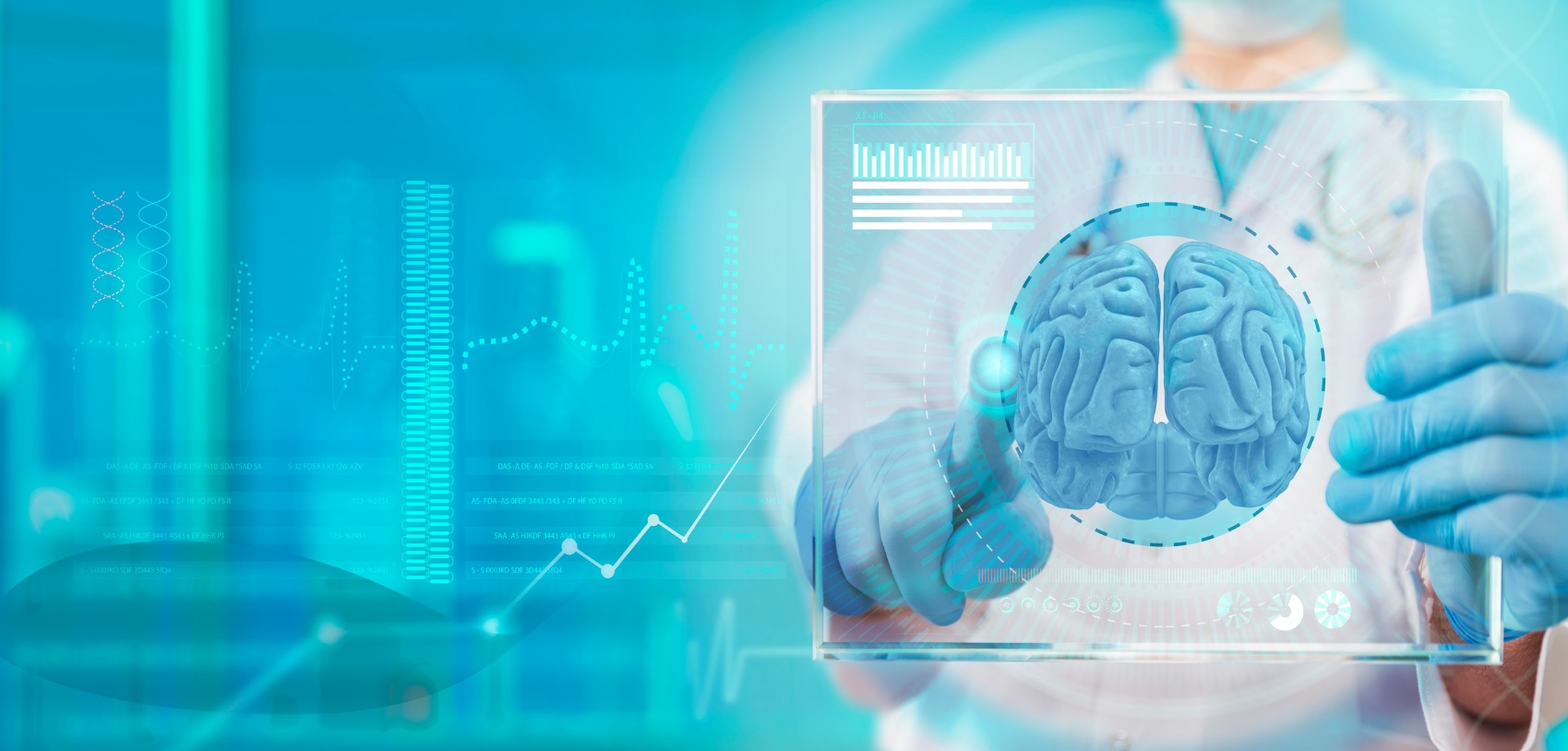                                                                     Psychogenic non-epileptic seizures 